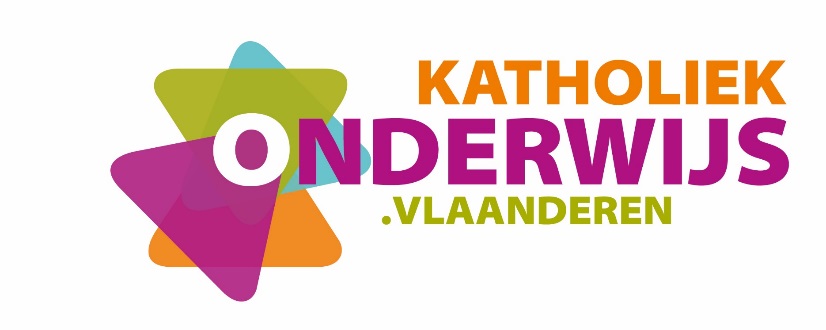 InleidingDe uitrol van de modernisering secundair onderwijs gaat gepaard met een nieuwe generatie leerplannen. Leerplannen geven richting en laten ruimte. Ze faciliteren de inhoudelijke dynamiek en de continuïteit in een school en lerarenteam. Ze garanderen binnen het kader dat door de Vlaamse regering werd vastgelegd voldoende vrijheid voor schoolbesturen om het eigen pedagogisch project vorm te geven vanuit de eigen schoolcontext. Leerplannen zijn ingebed in het vormingsconcept van de katholieke dialoogschool. Ze versterken het eigenaarschap van scholen die d.m.v. eigen beleidskeuzes de vorming van leerlingen gestalte geven. Leerplannen laten ruimte voor het vakinhoudelijk en pedagogisch-didactisch meesterschap van de leraar, maar bieden ondersteuning waar nodig.Het leerplanconcept: vijf uitgangspuntenLeerplannen vertrekken vanuit het vormingsconcept van de katholieke dialoogschool. Ze laten toe om optimaal aan te sluiten bij het pedagogisch project van de school en de beleidsbeslissingen die de school neemt vanuit haar eigen visie op onderwijs (taalbeleid, evaluatiebeleid, zorgbeleid, ICT-beleid, kwaliteitsontwikkeling, keuze voor vakken en lesuren …).Leerplannen ondersteunen kwaliteitsontwikkeling: het leerplanconcept spoort met kwaliteitsverwachtingen van het Referentiekader onderwijskwaliteit (ROK). Kwaliteitsontwikkeling volgt dan als vanzelfsprekend uit keuzes die de school maakt bij de implementatie van leerplannen. Leerplannen faciliteren een gerichte studiekeuze. De leerplandoelen sluiten aan bij de verwachte competenties van leerlingen in een bepaald structuuronderdeel. De feedback en evaluatie bij de realisatie ervan beïnvloeden op een positieve manier de keuze van leerlingen na elke graad.  Leerplannen gaan uit van de professionaliteit van de leraar en het eigenaarschap van de school en het lerarenteam. Ze bieden voldoende ruimte voor eigen inhoudelijke keuzes en een eigen didactische aanpak van de leraar, het lerarenteam en de school.Leerplannen borgen de samenhang in de vorming. Die samenhang betreft de verticale samenhang (de plaats van het leerplan in de opbouw van het curriculum) en de horizontale samenhang tussen vakken binnen structuuronderdelen en over structuuronderdelen heen. Leerplannen geven expliciet aan voor welke leerplandoelen van andere leerplannen in de school verdere afstemming mogelijk is. Op die manier faciliteren en stimuleren de leerplannen leraren om over de vakken heen samen te werken en van elkaar te leren. Een verwijzing van een leraar naar de lessen van een collega laat leerlingen niet alleen aanvoelen dat de verschillende vakken onderling samenhangen en dat ze over dezelfde werkelijkheid gaan, maar versterkt ook de mogelijkheden tot transfer.De vormingscirkel – de opdracht van secundair onderwijsDe leerplannen vertrekken vanuit een gedeelde inspiratie die door middel van een vormingscirkel wordt voorgesteld. We ‘lezen’ de cirkel van buiten naar binnen.Een lerarenteam werkt in een katholieke dialoogschool die onderwijs verstrekt vanuit een specifieke traditie. Vanuit het eigen pedagogisch project kiezen leraren voor wat voor hen en hun school goed onderwijs is. Ze wijzen leerlingen daarbij de weg en gebruiken daarvoor wegwijzers. Die zijn een inspiratiebron voor leraren en zorgen voor een Bijbelse ‘drive’ in hun onderwijs.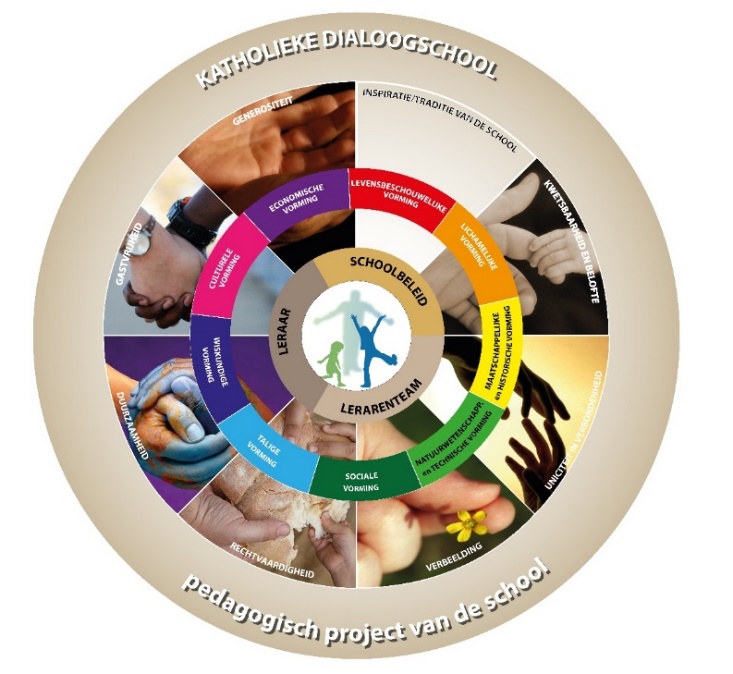 De kwetsbaarheid van leerlingen ernstig nemen betekent dat elke leerling beloftevol is en alle leerkansen verdient. Die leerling is uniek als persoon maar ook verbonden met de klas, de school en de bredere samenleving. Scholen zijn gastvrije plaatsen waar leerlingen en leraren elkaar ontmoeten in diverse contexten. De leraar vormt zijn leerlingen vanuit een genereuze attitude, hij geeft om zijn leerlingen en hij houdt van zijn vak. Hij durft af en toe de gebaande paden verlaten en stimuleert de verbeelding en creativiteit van leerlingen. Zo zaait hij door zijn onderwijs de kiemen van een hoopvolle, meer duurzame en meer rechtvaardige wereld.Leraren vormen leerlingen door middel van leerinhouden die we groeperen in negen vormingscomponenten. De aaneengesloten cirkel van vormingscomponenten wijst erop dat vorming een geheel is en zich niet in schijfjes laat verdelen. Je kan onmogelijk over taal spreken zonder over cultuur bezig te zijn; wetenschap en techniek hebben een band met economie, wiskunde, geschiedenis … Dwarsverbindingen doorheen de vakken zijn belangrijk. De vormingscirkel vormt dan ook een dynamisch geheel van elkaar voortdurend beïnvloedende en versterkende componenten.Vorming is voor een leraar nooit te herleiden tot een cognitieve overdracht van inhouden. Zijn meesterschap en passie brengt een leraar ertoe om voor iedere leerling de juiste woorden en gebaren te zoeken om de wereld te ontsluiten. Hij introduceert leerlingen in de wereld waarvan hij houdt. Een leraar zorgt er bijvoorbeeld voor dat leerlingen kunnen worden gegrepen door de cultuur van het Frans of door het ambacht van een metselaar. Hij initieert leerlingen in een wereld en probeert hen zover te brengen dat ze er hun eigen weg in kunnen vinden.Een leraar vormt leerlingen als individuele leraar, maar werkt ook binnen lerarenteams en binnen een beleid van de school. Het Gemeenschappelijk funderend leerplan helpt daartoe. Het zorgt voor het fundament van heel de vorming dat gerealiseerd wordt in vakken, in projecten, in schoolbrede initiatieven of in een specifieke schoolcultuur.De uiteindelijke bedoeling is om alle leerlingen kwaliteitsvol te vormen. Leerlingen zijn dan ook het hart van de vormingscirkel, zij zijn het op wie we inzetten. Zij dragen onze hoop mee: de nieuwe generatie die een meer duurzame en meer rechtvaardige wereld zal creëren.Ruimte voor leraren(teams) en scholenDe leraar als professional, als meester in zijn vak krijgt vrijheid om samen met zijn collega’s vanuit de leerplannen aan de slag te gaan. Hij kan eigen accenten leggen en differentiëren vanuit zijn passie, expertise, het pedagogisch project van de school en de beginsituatie van zijn leerlingen.De leerplandoelen zijn noch chronologisch, noch hiërarchisch geordend. Ze laten ruimte aan het lerarenteam en de individuele leraar om te bepalen welke leerplandoelen op welk moment worden samengenomen, om didactische werkvormen te kiezen, contexten te bepalen, eigen leerlijnen op te bouwen, vakoverschrijdend te werken, flexibel om te gaan met een indicatie van onderwijstijd.Differentiatie Om optimale leerkansen te bieden is differentiëren van belang in alle leerlingengroepen. Leerlingen voor wie dit leerplan is bestemd, behoren immers wel tot dezelfde doelgroep, maar bevinden zich niet noodzakelijk in dezelfde beginsituatie. Zij hebben een niet te onderschatten – maar soms sterk verschillende – bagage mee vanuit het basisonderwijs, de thuissituatie en vormen van informeel leren. Het is belangrijk om zicht te krijgen op die aanwezige kennis en vaardigheden en vanuit dat gegeven, soms gedifferentieerd, verder te bouwen. Positief en planmatig omgaan met verschillen tussen leerlingen verhoogt de motivatie, het welbevinden en de leerwinst voor elke leerling.De leerplannen bieden kansen om te differentiëren door te verdiepen en te verbreden en door de leeromgeving aan te passen. Ze nodigen ook uit om te differentiëren in evaluatie.Differentiatie door te verdiepen en te verbredenSommige leerlingen denken meer conceptueel en abstract. Andere leerlingen komen vanuit een meer concrete benadering sneller tot inzichtelijk denken. Variëren in abstractie spreekt leerlingen aan op hun capaciteiten en daagt hen uit om van daaruit te groeien.Daarnaast bieden leerplannen kansen om de complexiteit van leerinhouden aan te passen. Dat kan door een complexere situatie te schetsen, een minder ingewikkelde bewerking of handeling voor te stellen, of door meer kennis of vaardigheden aan te bieden om leerlingen uit te dagen.De ene context kan betekenisvol zijn voor een leerlingengroep, terwijl een andere context dan weer betekenisvoller kan zijn voor een andere leerlingengroep. Leerinhouden in verschillende contexten aanbrengen biedt kansen om leerlingen aan te spreken op hun interesses en daagt hen tegelijk uit om andere interesses te verkennen en zo hun horizon te verruimen.In ‘extra’ wenken bij de leerplandoelen en in beperkte mate ook via keuzeleerplandoelen bieden we je inspiratie om te differentiëren door te verdiepen en te verbreden.Differentiatie door de leeromgeving aan te passenDoordachte variatie in werkvormen (groepswerk, individueel, auditief, visueel, actief …) vergroot de kans dat leerdoelen worden gerealiseerd door alle leerlingen. Het helpt hen bovendien ontdekken welke manieren van leren en informatie verwerken best bij hen passen. De ene leerling kan snel of zelfstandig werken, de andere heeft meer tijd of begeleiding nodig. Variëren in de mate van ondersteuning, gericht aanbieden van hulpmiddelen (voorbeelden, schrijfkaders, stappenplannen …) en meer of minder tijd geven, daagt leerlingen uit op hun niveau en tempo. Leerlingen op hun niveau en vanuit eigen interesses laten werken kan door te differentiëren in product, bijvoorbeeld door leerlingen te laten kiezen tussen opdrachten die leiden tot verschillende eindproducten.Het samenstellen van groepen kan een effectieve manier zijn om te differentiëren. Rekening houden met verschil in leerdoelen en leerlingenkenmerken laat leerlingen toe van en met elkaar te leren.Technologie kan al die vormen van differentiatie ondersteunen. Zo kunnen leerlingen op hun maat werken met digitale leermiddelen zoals educatieve software of online oefenprogramma's.Differentiatie in evaluatieTenslotte laten de leerplannen toe te differentiëren in evaluatie en feedback. Evalueren is beoordelen om te waarderen, krachtiger te maken en te sturen.Na de afronding van een lessenreeks of na een langere periode gaan leraren door middel van summatieve evaluatie na waar leerlingen staan. De keuze van een evaluatie- en feedbackvorm is afhankelijk van de vooropgestelde doelen.Formatieve evaluatie is geïntegreerd in het leerproces en gaat uit van een actieve betrokkenheid van leraar en leerling. Het zet leerlingen aan het denken over hun vorderingen en laat leraren toe om tijdens het leerproces effectieve feedback te geven. Door middel van formatieve evaluatie krijgen leraren een goed zicht op het leerproces van leerlingen zodat ze het verder gericht en waar nodig kunnen bijsturen. Het is bovendien een rijke bron voor leraren om te reflecteren over de eigen onderwijspraktijk en de eigen pedagogisch-didactische aanpak bij te sturen.Opbouw van leerplannenElk leerplan is opgebouwd volgens een vaste structuur. Alle onderdelen maken inherent deel uit van het leerplan. Schoolbesturen van Katholiek Onderwijs Vlaanderen die de leerplannen gebruiken, verbinden zich tot de realisatie van het gehele leerplan.De inleiding licht het leerplanconcept toe en gaat dieper in op de visie op vorming, de ruimte voor leraren(teams) en scholen en de mogelijkheden tot differentiatie. De situering geeft aan waarop het leerplan is gebaseerd en beschrijft de samenhang binnen de graad en met de onderliggende graad, en de plaats in de lessentabel.In de pedagogisch-didactische duiding komen de inbedding in het vormingsconcept, de krachtlijnen, de opbouw, de leerlijnen, de aandachtspunten met o.m. nieuwe accenten van het leerplan aan bod.  De leerplandoelen zijn helder geformuleerd en geven aan wat van leerlingen wordt verwacht. Waar relevant geeft een opsomming of een afbakening () aan wat bij de realisatie van het leerplandoel aan bod moet komen. Ook pop-ups bevatten informatie die noodzakelijk is bij de realisatie van het leerplandoel. 
De leerplandoelen zijn gebaseerd op de minimumdoelen van de basisvorming. Indien een leerplandoel verder gaat, vind je een ‘+’ bij het nummer van het leerplandoel. Al die leerplandoelen zijn verplicht te realiseren. In een aantal gevallen zijn keuzedoelen opgenomen; die leerplandoelen zijn weergegeven in een grijze kleur en het nummer van het leerplandoel wordt voorafgegaan door ‘K’. 
De leerplandoelen zijn ingedeeld in een aantal rubrieken. Bovenaan elke rubriek vind je de relevante minimumdoelen van de basisvorming. Als leraar hoef je je die taal niet eigen te maken. Het volstaat dat je de leerplandoelen realiseert zoals opgenomen in het leerplan.
Waar relevant wordt de samenhang met andere leerplannen in dezelfde graad aangegeven.
‘Duiding’ bij een leerplandoel bevat een noodzakelijke toelichting bij het doel. In pedagogisch-didactische wenken vinden leraren inspiratie om met het leerplandoel aan de slag te gaan. Een rubriek ‘extra’ bij een leerplandoel biedt leraren inspiratie om verder te gaan dan wat het leerplandoel minimaal vraagt. De uitbreidingsdoelen zijn in het leerplan Nederlands onder keuzedoelen ondergebracht. Je vindt de verwachte tekstkenmerken en minimumvereisten dan in de kolom ‘uitbreidingsdoelen van de pop-up.De basisuitrusting geeft aan welke materiële uitrusting vereist is om de leerplandoelen te kunnen realiseren.Het glossarium bevat een overzicht van handelingswerkwoorden die in alle leerplannen van de graad als synoniem van elkaar worden gebruikt of meer toelichting nodig hebben.De concordantie geeft aan welke leerplandoelen zijn gerelateerd aan bepaalde minimumdoelen, uitbreidingsdoelen en basisgeletterdheid.SitueringSamenhang met het basisonderwijsHet leerplan Nederlands sluit aan bij verschillende ontwikkelvelden van het leerplan ‘Zin in leren! Zin in leven!’ van het katholiek basisonderwijs, maar in het bijzonder bij de leerinhouden die terug te vinden zijn in het ontwikkelveld ‘taalontwikkeling’. Net zoals in het basisonderwijs ligt het accent overwegend op de ontwikkeling van taalvaardigheid, op communicatie en op informatieverwerving en -verwerking. Samenhang in de eerste graadDe leerplannen Nederlands vertonen een duidelijke samenhang met de leerplannen van de moderne vreemde talen. Leerlingen lezen, luisteren, spreken en schrijven in alle moderne talen en zetten daarbij strategieën in. Om transfer van strategieën, kennis en vaardigheden bij de leerlingen te bevorderen en om de samenwerking tussen taalleraren te stimuleren, verwijzen de leerplandoelen naar de andere taalvakken.  In het leerplan Nederlands B-stroom worden de uitbreidingsdoelen Nederlands opgenomen in de ‘extra’ bij de wenken onder de leerplandoelen. Die ‘extra’ komen overeen met de basisdoelen van het leerplan Nederlands voor de a-stroom (I-Ned-a). Diezelfde doelen vind je ook terug in het leerplan voor de Opstroomoptie. Plaats in de lessentabelHet leerplan Nederlands is gebaseerd op minimumdoelen van de basisvorming, de basisgeletterdheid en de uitbreidingsdoelen die in de ‘Extra’ bij de wenken worden opgenomen. De uitbreidingsdoelen van de b-stroom komen overeen met de minimumdoelen van de a-stroom. Het leerplan is gericht op acht graaduren. Pedagogisch-didactische duidingNederlands en het vormingsconceptHet leerplan is ingebed in het vormingsconcept van de katholieke dialoogschool. In dit leerplan ligt de nadruk op talige vorming, maar ook culturele en sociale vorming hebben een belangrijke plaats. De wegwijzers verbeelding, gastvrijheid en uniciteit in verbondenheid maken er inherent deel van uit.Talige vormingVorming in talen versterkt leerlingen in de kennis en in het gebruik van de eigen taal en van andere talen. Ze leert leerlingen van taal genieten in zijn vele vormen. Leerlingen worden communicatief vaardiger en leren kritisch informatie te verwerven en verwerken. Ze leren ook creatief om te gaan met taal. Taalonderwijs verrijkt de interculturele vorming van een leerling. Taal is nodig om greep te krijgen op de eigen omgeving. Taal biedt ook kansen om de meertalige en veelzijdige wereld om ons heen te verbeelden en op een gastvrije wijze te ontsluiten. De leerlingen tonen een blijvende verwondering voor het fascinerende van taal en leren open en respectvol omgaan met elke vorm van talige diversiteit in het Nederlands en met elke vreemde taal.Sociale vormingHet ontwikkelen van communicatieve en relationele aspecten van vorming is van groot belang. De leerlingen leren op een gepaste en respectvolle manier talig om te gaan met gesprekspartners. Ze zijn er zich van bewust dat boodschappen op diverse manieren kunnen worden geïnterpreteerd en dus ook een verschillende impact kunnen hebben. Culturele vormingEr bestaat een voor de hand liggende band tussen talen en culturele vorming. Die band biedt leerlingen de mogelijkheid om cultuur en kunst via de taal te verkennen en te begrijpen. Cultuur heeft zowel een eigentijdse als een historische dimensie. Leerlingen leren de wereld kennen in zijn veelkleurige culturele diversiteit. Met die verschillende culturen zijn verschillende talen, taaluitingen en taalvariëteiten verbonden. Via culturele vorming komen ze ook in contact met het artistieke en krijgen ze oog voor de esthetische component van cultuur. VerbeeldingOm zich te kunnen inleven in literatuur en om zelf creatief met taal om te gaan is het van belang dat leerlingen verbeeldend denken en handelen. Gastvrijheid en uniciteit in verbondenheidElke leerling heeft zijn plaats in de klas, op school en in de samenleving. Er is aandacht voor de eigen (thuis)taal en cultuur en die van de ander. Inzicht verwerven in taalvariatie draagt bij tot respectvol omgaan met die ander. De leerlingen staan open voor de meertalige wereld rondom hen en zien meertaligheid als een verrijking. Taal bouwt bruggen tussen mensen.Uit die vormingscomponenten en wegwijzers zijn de krachtlijnen van het leerplan ontstaan.Krachtlijnen Functioneel en zelfzeker communiceren in respectvolle interactieGroeien in taalcompetentie omvat groeien in communiceren. Leerlingen kunnen en durven zich steeds beter, passender en doelgerichter uitdrukken in het Nederlands.Door je taalgebruik hoor je bij een groep. Taal heeft een emancipatorische functie: naarmate je taalgebruik rijker en gevarieerder wordt, krijg je toegang tot steeds meer groepen in de samenleving. Tegelijk kan je taal ook gebruiken om je eigen identiteit uit te drukken.Van taal genieten, de beeldende kracht van taal en literatuur beleven en er creatief mee omgaanLeerlingen plezier laten beleven aan taal kan in veel verschillende contexten. Ze leren via taal cultuur ontdekken, ervan genieten en er creatief mee aan de slag te gaan.Leerlingen maken kennis met beeld en literatuur om hun eigen emotioneel leven te verrijken, het eigen ‘ik’ te ontplooien, te positioneren, te duiden en te relativeren of om andere perspectieven te ontdekken. Verhalen brengen leerlingen in contact met andere identiteiten en nodigen leerlingen uit om zich te verplaatsen in de denk- en leefwereld van anderen,  hun emoties en hun cultuur.Door middel van taal structuur brengen in de eigen gedachten en ervaringen en ze toetsen aan eigen en andermans mens- en wereldbeeldTaal speelt een belangrijke rol bij de uitdrukking van wat in iedere persoon omgaat: ervaringen, gedachten en gevoelens, wensen en verlangens. Die komen zowel verbaal als non-verbaal tot uiting. Leerlingen leren zichzelf beter kennen door hun gedachten en meningen uit te drukken en af te toetsen aan die van anderen. Diverse informatiebronnen en een brede communicatie helpen hen om hun gedachten, ervaringen en meningen te structureren.Leerlingen leren zichzelf beter kennen en opkomen voor wie ze zijn en waar ze voor staan: ze ontdekken en benutten hun sterktes en kwaliteiten om het beste uit zichzelf naar boven te halen. Iedereen heeft taal nodig om in de diverse culturele samenleving een eigen identiteit te ontwikkelen en andere culturele aspecten te begrijpen. De leerlingen ontdekken dat in de samenleving verschillende culturen samenkomen die verbonden zijn met diverse taaluitingen, taalvariëteiten en talen. Een positief talige grondhouding ten opzichte van die verschillen is belangrijk om duurzaam en respectvol met elkaar te kunnen samenleven. Leerlingen krijgen en tonen vertrouwen in de eigen taalcompetentie. Ze krijgen zicht op eigen en andere mens- en wereldbeelden.Reflecteren op de eigen taal en op de taal van anderen Reflecteren op de taal van jezelf en van anderen speelt een belangrijke rol bij identiteitsontwikkeling. Dat kan bij het verwoorden van ambities, eigen meningen en emoties, het kritisch denken, taalplezier beleven, creatief omgaan met taal enz. Het gebruik van het gepaste taalregister en het inzetten van beleefdheidsconventies zijn belangrijk voor het aanknopen en onderhouden van sociale relaties. Taal als systeem begrijpen‘Taal, taalgebruik en taalsysteem’ staat in een nauwe relatie met ‘communicatie en informatie’. Taalcompetentie gaat immers niet enkel over taalvaardigheid en over het toepassen van talige kennis. Eenvoudige inzichten in taal zullen de groei van de eigen taalvaardigheid ondersteunen en versterken.  OpbouwDit leerplan is opgebouwd uit deze componenten:communicatie en informatie; literatuur;identiteit in diversiteit; taal, taalgebruik en taalsysteem. Het is belangrijk om de samenhang tussen de componenten te bewaken: ze zijn te onderscheiden, maar niet te scheiden. Bovendien spelen ze vaak tegelijkertijd en werken ze ook op elkaar in.LeerlijnenSamenhang met het basisonderwijsHet leerplan Nederlands sluit aan bij verschillende ontwikkelvelden van het leerplan ‘Zin in leren! Zin in leven!’ van het katholiek basisonderwijs, maar in het bijzonder bij de leerinhouden die terug te vinden zijn in het ontwikkelveld ‘taalontwikkeling’. Net zoals in het basisonderwijs ligt het accent bij onderwijs Nederlands overwegend op de ontwikkeling van de taalvaardigheid, op communicatie en informatieverwerving en -verwerking. Alle leerlingen groeien verder in taalcompetentie Nederlands. Leerlingen in de B-stroom hebben de leerplandoelen van het leerplan basisonderwijs niet of in onvoldoende mate bereikt en beschikken niet over een getuigschrift basisonderwijs. Hoewel niet elke leerlingen die leerplandoelen bereikt heeft, heeft hij wel al bepaalde taalcompetenties verworven. Elke leerling is uniek. Als leraar in het secundair onderwijs houd je daarom rekening met de soms grote verschillen tussen de leerlingen en zal je gedifferentieerd te werk gaan om leerlingen te motiveren om verder te groeien in taalvaardigheid. Het is belangrijk om de leerlingen positief te stimuleren zodat ze vertrouwen krijgen in zichzelf, zich durven te uiten en leerkansen grijpen. Samenhang in de eerste graadOp de leerplanpagina vind je bij basisinformatie de gelijkenissen en verschillen tussen het leerplan Nederlands B-stroom (I-Ned-b) en het leerplan Nederlands A-stroom (I-Ned-a). Nederlands in een observerende en oriënterende eerste graadDit leerplan kan ertoe bijdragen de interesse en aanleg van leerlingen te stimuleren, te observeren en te onderzoeken om het observatie- en oriëntatieproces in functie van een studiedomein te ondersteunen. Een leerling die geboeid is door Nederlands en taal is mogelijk een leerling die interesse en aanleg heeft voor het studiedomein Taal en cultuur. De leerplandoelen voor de receptieve vaardigheden en in mindere mate de leerplandoelen voor de productieve en interactieve vaardigheden bieden kansen om via de keuze van teksten de interesse van leerlingen voor alle studiedomeinen op het spoor te komen.Het leerplandoel over zich creatief uitdrukken met taal (LPD 4) kan helpen om interesses van leerlingen voor het studiedomein Kunst en creatie aan te wakkeren. AandachtspuntenEen positief talige grondhoudingEen belangrijk aspect van taalcompetentie in relatie tot identiteit is het ontwikkelen van een positieve talige grondhouding. Dat laat leerlingen toe om vertrouwen in de eigen taalcompetentie te ontwikkelen, spreek- en schrijfdurf te ontwikkelen, respectvol te communiceren en te discussiëren met anderen, het Nederlands te ontdekken, ermee te experimenteren en er creatief mee om te gaan. Bovendien maakt het hen nieuwsgierig naar taalverschijnselen en motiveert het hen om hun taalcompetentie verder te ontwikkelen, in die mate dat hun talige kennis, vaardigheden en attitudes hen ondersteunen om beter te leven, te leren en zichzelf te ontplooien in onze complexe en meertalige samenleving. Het stimuleren van een positieve talige grondhouding beschouwen we dan ook als een van de kerntaken van het onderwijs Nederlands.Taal over alle vakken heenIn het kader van een taalbeleid is het zinvol om bij verschillende leerplandoelen vakoverschrijdend te overleggen en samen te werken. Dat kan door bv. leerlingen te ondersteunen bij talige aspecten die in andere vakken aan bod komen, teksten uit andere vakken in te zetten, dezelfde stappenplannen en kijkwijzers te gebruiken … Taalcompetenties om functioneel en doelgericht te communicerenVoor alle leerlingen geldt één groot gemeenschappelijk belang: dat hun taalcompetentie zich zó ontwikkelt dat ze in de vele communicatiesituaties van hun leven nu en later, in en buiten de school, goed kunnen functioneren.Leerlingen leren om vaardig te communiceren in uiteenlopende situaties en leren kritisch en efficiënt met informatie omgaan. Er gaat veel aandacht naar de ontwikkeling van communicatieve vaardigheden: luisteren, kijken, spreken, lezen, schrijven, interactie en de integratie ertussen en naar het gebruik van Standaardnederlands. Dat biedt de leerling meer kansen op schoolsucces en maakt contact en communicatie buiten de eigen omgeving gemakkelijker.De leerlingen maken via digitale en niet-digitale weg kennis met een breed aanbod van tekstsoorten en teksttypes en met diverse informatiebronnen. Hel wat informatie is niet of nauwelijks gecontroleerd is op correctheid of op objectiviteit. De leerplandoelen Nederlands ondersteunen de leerlingen om effectieve en kritische informatieverwerkers en -verspreiders te worden.De tabellen bij de vaardigheden vermelden de kenmerken en minimumvereisten voor de teksten. Voor de receptieve vaardigheden bakenen ze de moeilijkheidsgraad van de aangeboden teksten af. Voor productie en interactie gaat het naast afbakening ook om minimumvereisten voor teksten die leerlingen produceren. Die kenmerken en minimumvereisten vormen een leidraad bij de tekstkeuze en bij het opstellen van evaluatiecriteria.Creatief met taalGoed taalonderwijs spreekt de creativiteit van leerlingen aan en doet hen het plezier van taal ervaren. Je biedt zoveel mogelijk diverse teksten aan, zoveel mogelijk via een geïntegreerd aanbod, in verschillende componenten van het onderwijs Nederlands. Via fictie is er aandacht voor het (inter)culturele, voor het esthetische en voor de kracht van verbeelding. Leerlingen leven zich in fictieve en ongekende werelden in. Allerlei maatschappelijke onderwerpen worden zo ook bespreekbaar gemaakt. Fictionele teksten laten de leerling toe om greep te krijgen op de werkelijkheid of bieden de mogelijkheid om eraan te ontsnappen.Taalbeschouwing en woordenschatverwervingLeren over taal houdt taalbeschouwing in en gebeurt vanuit een doelbewuste communicatieve aanpak en strategie. Een systematische aanpak kan nodig zijn. Voor bepaalde delen van het taalsysteem kan echter een occasionele aanpak voldoende zijn. Ook strategieën, als deel van het taalsysteem, kan je geïntegreerd oefenen. Dat kan dus betekenen dat leerlingen nadenken over het taalsysteem dat ze hebben gebruikt bij een bepaalde communicatieve handeling of dat ze iets leren over hoe anderen in concrete situaties een opdracht hebben uitgevoerd. Daarbij is ook aandacht voor taalzorg (zowel mondeling als schriftelijk) belangrijk, waarbij rekening wordt gehouden met de communicatieve situatie. Het inzicht in een taalsysteem ondersteunt leerlingen bij het verwerven van het Standaardnederlands en van andere talen. Je kan daarbij de thuistaal inzetten.Via expliciete instructie en rijke thema’s kan je de lat hoog leggen bij leerlingen om hun woordenschatkennis te bevorderen.Strategieën inzettenDe strategieën krijgen bijzondere aandacht. Ze komen ook expliciet aan bod in andere taalvakken. Een goede beheersing van strategieën helpt de leerlingen om zowel in taalvakken als in niet-taalvakken efficiënt met tekst om te gaan. Het is daarom belangrijk dat er afspraken gemaakt worden tussen de vakken om transfer mogelijk te maken en te stimuleren.LeerplanpaginaWil je als gebruiker van dit leerplan op de hoogte blijven van inspirerend materiaal, achtergrond,  professionaliseringen of lerarennetwerken, surf dan naar de leerplanpagina.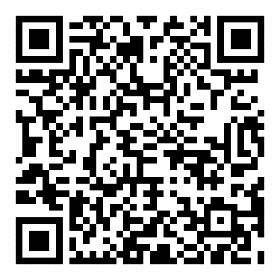 LeerplandoelenDisclaimer: de leerplandoelen die gelden voor de eerste graad zijn onder voorbehoud van de goedkeuring van de nieuwe minimumdoelen basisvorming eerste graad door het Vlaams Parlement.Communicatie en informatieMinimumdoelen, uitbreidingsdoelen of basisgeletterdheidMD 02.01	De leerlingen bepalen het onderwerp, de hoofdgedachte en de hoofdpunten bij het doelgericht lezen en beluisteren van teksten. (LPD 1)Tekstkenmerken voor receptie:Herkenbare, expliciet aangegeven structuurGrote samenhangVoornamelijk StandaardnederlandsVoornamelijk frequente woordenHeel eenvoudig figuurlijk taalgebruikConcrete en herkenbare inhoudLage informatiedichtheidTekstsoorten: informatief, persuasief, opiniërend, prescriptief en narratief Bijkomend voor schriftelijke receptie:   Duidelijke lay-outBijkomend voor mondelinge receptie:Laag tot normaal spreektempoMD 02.03	De leerlingen selecteren relevante informatie bij het lezen en beluisteren van teksten. (LPD 2)Tekstkenmerken voor receptieMD 02.04	De leerlingen spreken en schrijven doelgericht in eenvoudige communicatieve situaties. (LPD 3)Minimumvereisten voor productie:Eenvoudige tekststructuurRedelijk herkenbare samenhangGepast register Concrete inhoudVariatie aan tekstsoortenBijkomend voor schriftelijke productie:Gepaste lay-out   Taalgebruik met aandacht voor Standaardnederlands, spelling, interpunctie, woordkeuze, zinsbouw, helderheid, adequaatheid en correctheidBijkomend voor mondelinge productie:Taalgebruik met aandacht voor Standaardnederlands, uitspraak, intonatie, woordkeuze, zinsbouw, helderheid, adequaatheid en correctheidGepaste lichaamstaal Met behulp van ondersteunende middelenMD 02.05	De leerlingen drukken zich creatief uit met taal. (LPD 4)MD 02.06	De leerlingen nemen doelgericht deel aan eenvoudige mondelinge en schriftelijke interactie. (LPD 5)Tekstkenmerken voor receptieMinimumvereisten voor productieUD 02.01	De leerlingen bepalen het onderwerp, de hoofdgedachte en de hoofdpunten bij het doelgericht lezen en beluisteren van teksten. (LPD 1)Tekstkenmerken voor receptie:Herkenbare structuur, expliciet aangegeven bij teksten met minder samenhangGrote samenhangVoornamelijk StandaardnederlandsFrequente en minder frequente woordenEenvoudig figuurlijk taalgebruikConcrete inhoudLage tot gemiddelde informatiedichtheidTekstsoorten: informatief, persuasief, opiniërend, prescriptief en narratief Bijkomend voor schriftelijke receptie:Duidelijke lay-outBijkomend voor mondelinge receptie:Normaal spreektempoUD 02.03 	De leerlingen selecteren relevante informatie bij het lezen en beluisteren van teksten. (LPD 2)Tekstkenmerken voor receptieUD 02.05 	De leerlingen spreken en schrijven doelgericht. (LPD 3)Minimumvereisten voor productie:Eenvoudige, herkenbare tekststructuurRedelijk herkenbare samenhangGepast taalgebruikGepast registerConcrete inhoudGrote variatie aan tekstsoortenBijkomend voor schriftelijke productie: Gepaste lay-out Verzorgd taalgebruik met aandacht voor Standaardnederlands, spelling, interpunctie, woordkeuze, zinsbouw, helderheid, adequaatheid, correctheid en vlotheidBijkomend voor mondelinge productie: Verzorgd taalgebruik met aandacht voor Standaardnederlands, uitspraak, intonatie, woordkeuze, zinsbouw, helderheid, adequaatheid, correctheid en vlotheidGepaste lichaamstaal Met behulp van ondersteunende middelenUD 02.06	De leerlingen nemen doelgericht deel aan mondelinge en schriftelijke interactie. (LPD 5)Tekstkenmerken voor receptieMinimumvereisten voor productieBG 02.01	De leerling haalt bij het lezen en luisteren doelgericht het onderwerp en relevante informatie uit niet-fictionele teksten. (LPD 1, 2)Tekstkenmerken voor receptie:Herkenbare, expliciet aangegeven structuurGrote samenhangVoornamelijk Standaardnederlands Voornamelijk frequente woordenHeel eenvoudig figuurlijk taalgebruikConcrete en herkenbare inhoudLage informatiedichtheidVariatie aan tekstsoortenBijkomend voor schriftelijke receptie:Duidelijke lay-outBijkomend voor mondelinge receptie:Laag tot normaal spreektempoTekstsoorten zoals informatief, persuasief, opiniërend, prescriptief, narratief.BG 02.02	De leerling spreekt en schrijft doelgericht in eenvoudige communicatieve situaties. (LPD 3)Minimumvereisten voor productie:Eenvoudige tekststructuurRedelijk herkenbare samenhangFrequente woordenConcrete inhoudVariatie aan tekstsoortenUitspraak, woordkeuze, zinsbouw, spelling, register en lichaamstaal mogen afwijken zolang ze het overbrengen van de boodschap niet in de weg staanMet behulp van ondersteunende middelenBG 02.03	De leerling neemt doelgericht deel aan eenvoudige mondelinge en schriftelijke interactie.Tekstkenmerken voor receptieMinimumvereisten voor productieDe leerlingen bepalen het onderwerp, de hoofdgedachte en de hoofdpunten bij het doelgericht lezen en beluisteren van teksten met deze kenmerken.De leerlingen passen doelgericht strategieën toe om het onderwerp, de hoofdgedachte en de hoofdpunten te identificeren in functie van tekstbegrip (LPD 12).Dit leerplandoel omvat niet alleen luisteren en lezen, maar ook kijken, waarbij beeldtaal een belangrijke rol speelt. Je kiest voor een rijke variatie aan tekstsoorten (bv. informatief, opiniërend, narratief, prescriptief, persuasief) met diverse tekstdoelen (bv. overtuigen, informeren, genieten van, mening geven, aanzetten tot emotie opwekken). De leerlingen moeten de tekstsoorten niet kunnen benoemen. Een bepaalde tekst kan onder verschillende tekstsoorten vallen.Je kan vooraf bepalen aan welke woordenschat je leerlingen best expliciet aandacht schenken. Bij  LPD 11 vind je didactische tips over woordenschatverwerving.  Het onderwerp kan je soms in een woord weergeven en de hoofdgedachten kan je in een zin formuleren. De hoofdgedachten kan ook de vraag zijn waarop de tekst een antwoord geeft.Je werkt best met authentieke, rijke teksten zodat de opdrachten betekenisvol zijn voor de leerlingen en functioneel worden ingezet. Dat kunnen zowel digitale als niet-digitale teksten zijn (bv. teksten met hyperlinks) en teksten uit andere vakken.De leerlingen bepalen het onderwerp, de hoofdgedachte en de hoofdpunten bij het doelgericht lezen en beluisteren van teksten met een of meer andere kenmerken. Je kan leerlingen teksten aanbieden met uitdagendere tekstkenmerken: herkenbare structuur die niet altijd expliciet aangegeven is, teksten die ook minder frequente woorden bevatten en eenvoudig figuurlijk taalgebruik, concrete, maar niet altijd herkenbare inhoud, gemiddelde informatiedichtheid en bij gesproken teksten kies je dan eerder voor een normaal, in plaats van voor een laag, spreektempo.  BG - De leerlingen halen bij het lezen en luisteren doelgericht het onderwerp uit niet-fictionele teksten met deze kenmerken.Met het oog op maatschappelijke participatie zijn de teksten niet-fictioneel en beogen ze toegang tot dagelijkse diensten en faciliteiten. De nadruk ligt op het bepalen van het onderwerp van de tekst en op het selecteren van relevante info en dus niet op het achterhalen van de hoofdgedachte en de hoofdpunten. De leerling is in staat om in het dagelijkse leven bij het lezen en beluisteren van info te achterhalen waarover het gaat en om de voor hem relevante info te selecteren. Voor het overige zijn kennis, strategieën en tekstkenmerken gelijklopend met LPD 1 . De leerlingen gebruiken doelgericht strategieën om het onderwerp te bepalen en informatie te selecteren.De leerlingen selecteren relevante informatie bij het lezen en beluisteren van teksten met deze kenmerken.Je kiest best voor een ruime variatie aan teksten (bv. informatief, opiniërend, narratief, prescriptief, persuasief), zowel niet-digitale als digitale bronnen, o.a. sociale media, nieuwe media.Je werkt best met authentieke, rijke teksten zodat de opdrachten betekenisvol zijn voor de leerlingen en functioneel worden ingezet. Dat kunnen zowel digitale als niet-digitale teksten zijn (bv. teksten met hyperlinks) en teksten uit andere vakken.Je kan de leerlingen de informatie laten beoordelen op betrouwbaarheid, correctheid en bruikbaarheid. Het is belangrijk om die drie aspecten in samenhang te laten onderzoeken. Je kiest er best voor om zelf bronnen aan te reiken. Als leerlingen toch zelf op zoek moeten naar bronnen, kan je hen begeleiden met een aantal richtvragen bv. over de publicatiedatum, over de zender, over het doel van de tekst of het doel van de lezer/ luisteraar … Bij het selecteren van relevante informatie is het kritisch bevragen van de inhoud van de bron belangrijk.Je kan vooraf bepalen aan welke woordenschat je leerlingen best expliciet aandacht schenken. Bij LPD 11 vind je didactische tips over woordenschatverwerving. De leerlingen selecteren relevante informatie bij het lezen en beluisteren van teksten met een of meer andere kenmerken.Je kan leerlingen teksten aanbieden met meer uitdagende tekstkenmerken: herkenbare structuur die niet altijd expliciet aangegeven is, teksten die ook minder frequente woorden bevatten en eenvoudig figuurlijk taalgebruik, concrete, maar niet altijd herkenbare inhoud, gemiddelde informatiedichtheid en bij gesproken teksten kies je dan eerder voor een normaal, in plaats van voor een laag, spreektempo.  Je kan de leerlingen relevante informatie uit een beperkt aantal bronnen gestructureerd laten samenbrengen.  Dat kan in een schema. Mogelijke vormen van schema’s zijn een mindmap, een kolommenschema, een storyboard, een infographic … Je kan leerlingen zelfstandig een gepast schema laten maken of een samenvatting of synthese van de relevante informatie uit de teksten.BG - De leerlingen halen bij het lezen en luisteren doelgericht relevante informatie uit niet-fictionele teksten met deze kenmerken.Met het oog op maatschappelijke participatie zijn de teksten niet-fictioneel en beogen ze toegang tot dagelijkse diensten en faciliteiten. De nadruk ligt op het bepalen van het onderwerp van een tekst en op het selecteren van relevante info; dus niet op het achterhalen van de hoofdgedachte en de hoofdpunten. De leerling is in staat om in het dagelijkse leven bij het lezen en horen van info te begrijpen waarover het gaat en om de voor hem relevante info te selecteren. Voor het overige zijn kennis, strategieën en tekstkenmerken gelijklopend met LPD 1. De leerlingen gebruiken doelgericht strategieën om het onderwerp te bepalen en informatie te selecteren.De leerlingen spreken en schrijven doelgericht in eenvoudige communicatieve situaties (minimumvereisten).Het betreft zowel teksten met persoonlijke doeleinden (ervaringen, ideeën, gevoelens, standpunten, meningen ...) als teksten die vanuit meer zakelijke doeleinden worden geproduceerd (verslag, presentatie, uitnodiging, uitleg over een leerstofonderdeel). Je kan leerlingen vaak laten oefenen rond verschillende voorbeelden van communicatieve situaties:spontaan vertellen (over gevoelens, ervaringen, handelingen, verwachtingen, fantasieën);zich expressief uiten (over gevoelens, gedachten, meningen, fantasieën);informatie weergeven in beschrijvingen, instructies, vragen en antwoorden;persoonlijk verslag uitbrengen (een ervaring, een behandeld onderwerp);op een gepaste en verbindende manier weerwoord bieden (als je het niet eens bent met een beslissing of met iets wat zich voordoet).Je kan bij schrijven ook inzetten op ontwerpen: leerlingen brengen zakelijke boodschappen op een beeldende en originele manier, kunnen zich creatief uitdrukken, variëren in taal en stijl door bijvoorbeeld loperwoorden te vermijden … Je kan ervoor kiezen om leerlingen gebruik te laten maken van digitale tools bij het ontwerpen, uitwerken en redigeren van hun teksten. Je kan volgens de noden van de leerlingen ondersteunen met talige of andere hulpmiddelen. Voorbeelden: schrijf- of spreekkaders, korte of uitgebreidere stappenplannen of kijkwijzers, kaartjes met steekwoorden, een structuur, voorleessoftware, presentatiesoftware, talige hulpmiddelen… Je kan leerlingen teksten laten schrijven voor andere vakken of projecten. De leerlingen spreken en schrijven doelgericht teksten met een of meer andere minimumvereisten.Je kan leerlingen uitdagen door een nog grotere variatie aan teksten aan te bieden in minder eenvoudige communicatieve situaties. Je kan leerlingen uitdagen door schrijf- en spreekopdrachten te geven die minder eenvoudig zijn, maar wel een herkenbare structuur hebben. Spreekvaardige leerlingen kan je uitdagen door extra in te zetten op vlotheid. Je kan leerlingen uitdagen om diverse bronnen te raadplegen om hun eigen teksten te verrijken, hun mening aan af te toetsen … BG - De leerlingen spreken en schrijven doelgericht in eenvoudige communicatieve situaties. (minimumvereisten)Het betreft het overbrengen van een boodschap in dagelijkse situaties. De leerling is in staat om zowel schriftelijk als mondeling duidelijk te maken wat hij bedoelt. Bij het schrijven en het spreken wordt verwacht dat uitspraak, woordkeuze, zinsbouw, spelling, register en lichaamstaal het overbrengen van de boodschap niet in de weg staan. Je kan ondersteunen met talige of andere hulpmiddelen. Bv. schrijf- of spreekkaders, korte of uitgebreidere stappenplannen of kijkwijzers aanreiken, kaartjes met steekwoorden, een structuur, voorleessoftware, presentatiesoftware, talige hulpmiddelen… De leerlingen drukken zich creatief uit met taal.Je kan leerlingen technieken laten inzetten zoals gebruik van lay-out, rijm, ritme en humor, spanningsopbouw, spelen met tijd en ruimte, spelen met beeld en taal.Je  kan de creativiteit van leerlingen stimuleren bij het produceren van verschillende teksten bv. een affiche, een uitnodiging, een slogan, een flyer, een vlog, een bericht op sociale media ontwerpen, alsook bv.  een liedjestekst bewerken, een theaterfragment of een gedicht (her)schrijven, een stripverhaal schrijven, een podcast maken, een infographic opstellen.Je kan leerlingen gebruik laten maken van digitale tools bij het ontwerpen en uitwerken van hun teksten. De leerlingen nemen doelgericht deel aan mondelinge en schriftelijke interactie (kenmerken en minimumvereisten).Mondelinge interactie veronderstelt minimaal dat leerlingen voorbereid aan een gesprek kunnen deelnemen in een vertrouwde context.Je kan met dit leerplandoel leerlingen leren om verbindend (waarneming, behoefte, gevoel, verzoek) en constructief met elkaar om te gaan waarbij ze gericht luisteren en ik-boodschappen formuleren.Bij dit leerplandoel kan je specifieke aandacht besteden aan de strategieën in functie van een gepaste en correcte interactie (LPD 12).De leerlingen nemen doelgericht deel aan mondelinge en schriftelijke interactie (een of meer andere kenmerken en minimumvereisten).Je kan leerlingen laten deelnemen aan mondelinge en schriftelijke interactie met meer uitdagende tekstkenmerken (meer minder frequente woorden, iets meer figuurlijk taalgebruik, normaal spreektempo, concrete niet altijd herkenbare structuur … ) en minimumvereisten (meer variatie aan tekstsoorten, aandacht voor vlotheid, meer structuur). BG - De leerlingen nemen doelgericht deel aan eenvoudige mondelinge en schriftelijke interactie (kenmerken en minimumvereisten).Mondelinge interactie veronderstelt minimaal dat leerlingen voorbereid aan een gesprek kunnen deelnemen in een vertrouwde context.Het betreft zowel uitwisseling van persoonlijke boodschappen als feitelijke informatie in dagelijkse contexten. In functie van de schriftelijke en mondelinge interactie is de kennis nodig van de andere leerplandoelen basisgeletterdheid Nederlands. Ook de kenmerken waaraan de uitwisseling moet voldoen, zijn terug te vinden bij die leerplandoelen.LiteratuurMinimumdoelen, uitbreidingsdoelen of basisgeletterdheidMD 02.12	De leerlingen verwoorden de eigen beleving en interpretatie van literaire teksten. (LPD 6,7)Tekstkenmerken:Variatie aan genresUD 02.12	De leerlingen verwoorden de eigen beleving en interpretatie van literaire teksten. (LPD 6, 7)Onderliggende (kennis)elementen:Elementaire literaire en narratieve concepten: verhaallijn, personages, ruimte en tijdTekstkenmerken:Variatie aan genres: fictie en non-fictieDe leerlingen lezen en beluisteren verschillende soorten literaire teksten.Je laat leerlingen best kennismaken met veel verschillende soorten teksten en een variatie aan genres. Bv. verhalen, poëzie, literaire fragmenten, (kort)film, strips, jeugdtheater, podcast, quotes uit boeken, luisterboek … Je kan je leerlingen helpen om een passende tekst te kiezen zodat ze de kans krijgen om hun literaire smaak te ontdekken en verder te ontwikkelen.Leerlingen leren kijken, met beelden omgaan, beelden ‘lezen’, begrijpen en interpreteren. Ze ontdekken op die manier dat beelden vaak aanvullende informatie geven of de boodschap verduidelijken. Daag leerlingen uit door hen met een zo groot mogelijke variatie aan genres te laten kennismaken.De leerlingen verwoorden de eigen beleving en interpretatie van literaire teksten.Variatie aan genresDe leerlingen kunnen hun gedachten en gevoelens verwoorden bij een literaire tekst.waarom sommige aspecten van de tekst aanspreken;waarom men zich identificeert met een bepaald personage;in welke zin ze gelijkaardige ervaringen zelf al hebben meegemaakt;waarom de tekst een bepaalde emotionele reactie teweegbrengt;waarom de uitdrukkingsvorm of stijl aanspreekt.Je kan de leerlingen hun beleving en koppeling van literaire teksten aan eigen ervaringen laten uiten via woorden of artistieke uitdrukkingsvormen. Je kan de leerlingen hun leeservaring laten verwerken met bv. een leesbingo, een leeslogboek, aan de hand van een minizine, door te zoeken naar een link met een kunstwerk, een lied, een gedicht of een afbeelding…Je kan leerlingen de interactie tussen eigen waarneming (lezen, kijken, luisteren) en eigen gedachten en gevoelens laten duiden.Je kan leerlingen het belang van de teksten laten verwoorden voor zichzelf en voor hun leefwereld. Via literaire teksten ontwikkelen leerlingen hun identiteit en empathisch vermogen, (h)erkennen ze waarden, leren ze verbeelden. Dat kan bij het spreken over bv. de personages in het verhaal, maar ook bij het uitwisselen van hun ervaring met anderen (klasgenoten, leraar …). Leerlingen kunnen bv. een aspect uit een verhaal confronteren met informatie uit een niet-fictionele bron en op die manier het thema uit het verhaal aan de realiteit koppelen.  De leerlingen verwoorden de eigen beleving en interpretatie van literaire teksten aan de hand van elementaire literaire en narratieve concepten.Je kan de leerlingen uitdagen door de leesbeleving te verwerken van een nog grotere variatie aan genres met ondersteuning van elementaire en narratieve concepten. de verhaallijn: chronologisch en niet-chronologisch (flashforward en flashback);de hoofdgedachte achterhalen: thema;personages (hoofd- en nevenpersonages);ruimte en tijd.Je kan leerlingen laten kennismaken met een variatie aan genres, zowel fictie als non-fictie.Je kan de leerlingen uitdagen om de beleving van de tekst door de ogen van anderen te bekijken en te verwoorden:waarom het lezen van de tekst voor andere mensen waardevol kan zijn;waarom de tekst iemand anders zou kunnen aanspreken en waarom.Identiteit in diversiteitMinimumdoelen, uitbreidingsdoelen of basisgeletterdheidMD 02.11	De leerlingen geven overeenkomsten en verschillen aan in taaluitingen, tussen standaardtaal en regionale taalvariëteiten en tussen talen. (LPD 8)UD 02.11	De leerlingen geven overeenkomsten en verschillen aan in taaluitingen, tussen standaardtaal, regionale, sociale en situationele taalvariëteiten en tussen talen. (LPD 8)De leerlingen geven overeenkomsten en verschillen aan in taaluitingen, taalvariëteiten en tussen talen. Standaardtaal en regionale taalvariëteiten in het Nederlands Het betreft een exemplarisch inzicht dat ertoe bij kan dragen dat leerlingen respect hebben voor het taalgebruik en de identiteit van anderen:variëteiten binnen de standaardtaal zoals Belgisch-Nederlands en Nederlands-Nederlands;overeenkomsten en verschillen tussen streektalen of dialecten;variëteiten afhankelijk van de communicatieve situatie;overeenkomsten en verschillen tussen gebruikte talen (Frans, Engels en eventueel Latijn) met betrekking tot zinsconstructie, lidwoord, figuurlijk taalgebruik …Je kan spontaan taalgebruik van leerlingen en het effect ervan in bepaalde situaties aanwenden om daarop klassikaal te reflecteren. Je kan vanuit de aandacht voor meertaligheid in de klas of op school de leerlingen uitnodigen om na te denken over gelijkenissen en verschillen, om een transfer te maken tussen talen en om hun eigen meertaligheid in te zetten. Je kan aandacht hebben voor de gelijkwaardigheid van talen en het niet hiërarchisch bekijken van talen. Je kan leerlingen stimuleren om de gelijkwaardigheid van talen te aanvaarden, de meertalige identiteit van anderen en van zichzelf te erkennen en hun eigen meertaligheid positief in te zetten. De leerlingen geven overeenkomsten en verschillen aan in sociale en situationele taalvariëteiten in het Nederlands. Je kan leerlingen uitdagen om op zoek te gaan naar overeenkomsten en verschillen in sociale en situationele taalvariëteiten in het Nederlands, die overeenkomsten en verschillen in kaart te brengen en zelf ook te kunnen weergeven aan de hand van voorbeelden. Taal, taalgebruik en taalsysteem Minimumdoelen, uitbreidingsdoelen of basisgeletterdheidMD 02.07	De leerlingen zetten doelgericht strategieën in ter ondersteuning van informatieverwerking en communicatieve handelingen. (LPD 12)MD 02.08	De leerlingen zetten eerder en nieuwverworven woordenschat in ter ondersteuning van hun communicatieve handelingen. (LPD 11)Tekstkenmerken voor receptieMinimumvereisten voor productieMD 02.09	De leerlingen passen inzicht in het taalsysteem toe ter ondersteuning van hun communicatieve handelingen. (LPD 9)Onderliggende (kennis)elementen:Onderscheid klank- en schriftbeeldSamenstellingen en afleidingen: meervoud/enkelvoud, verkleinwoordWerkwoorden: stam, uitgangWoordsoorten: zelfstandig naamwoord, werkwoord, lidwoordZinsdelen: onderwerp, persoonsvormZinssoorten: mededelende/vragende/uitroepende zinnenBetekenisrelaties: letterlijk/figuurlijkHeel eenvoudige beeldspraak en vergelijkingSpelling van woorden met vast woordbeeld: klankzuivere woorden en hoogfrequente niet-klankzuivere woordenSpelling van woorden met veranderlijk woordbeeld: klinker in open/gesloten lettergreep, verdubbeling medeklinkerHoofdlettersInterpunctietekens: punt, vraagteken, uitroeptekenCongruentieWerkwoordstijden om verleden, heden en toekomst uit te drukken MD 02.10	De leerlingen passen inzicht in taalgebruik toe ter ondersteuning van hun communicatieve handelingen. (LPD 10)Onderliggende (kennis)elementen:Tekstopbouwende elementen: titel, afbeeldingen en eenvoudige lay-outStructuuraanduiders: signaalwoorden en verwijswoordenCommunicatiemodel: zender, boodschap, ontvanger, kanaal, doel Effecten van non-verbaal gedragMeest elementaire, alledaagse beleefdheidsconventies  Registers TaalhandelingenUD 02. 07	De leerlingen zetten doelgericht strategieën in ter ondersteuning van informatieverwerking en communicatieve handelingen. (LPD 12)UD 02.08	De leerlingen zetten eerder en nieuwverworven woordenschat in ter ondersteuning van hun communicatieve handelingen. (LPD 11)Tekstkenmerken voor receptieMinimumvereisten voor productieUD 02.09	De leerlingen passen inzicht in het taalsysteem toe ter ondersteuning van hun communicatieve handelingen. (LPD 9)Onderliggende (kennis)elementen:Klanken: lange en korte klinkersOnderscheid klank- en schriftbeeldSamenstellingen en afleidingen: voorvoegsel, achtervoegsel, meervoud/enkelvoud, verkleinwoord, stam, uitgang Werkwoordstijden: onvoltooid tegenwoordige tijd, voltooid tegenwoordige tijd, onvoltooid verleden tijd, voltooid verleden tijd, onvoltooid toekomende tijd; imperatief Woordsoorten: zelfstandig naamwoord, bijvoeglijk naamwoord, werkwoord, voornaamwoord (zelfstandig, bijvoeglijk, persoonlijk, bezittelijk, aanwijzend, vragend), lidwoord, voegwoord, voorzetsel, telwoord, bijwoord, tussenwerpsel Zinsdelen: onderwerp, gezegde (doen- en zijn-relatie), persoonsvorm, lijdend voorwerp, meewerkend voorwerp, bijwoordelijke bepaling Zinssoorten: ontkennende/bevestigende zinnen, mededelende/vragende/bevelende/uitroepende zinnen, enkelvoudige en samengestelde zinnenBetekenisrelaties: synoniem, homoniem, letterlijk/figuurlijk Beeldspraak en vergelijking Spelling van woorden met vast en veranderlijk woordbeeld Hoofdletters Interpunctietekens: punt, komma, vraagteken, uitroepteken, dubbele punt, spatie, aanhalingsteken Congruentie Diakritische tekens: trema, koppelteken en apostrofUD 02.10	De leerlingen passen inzicht in taalgebruik toe ter ondersteuning van hun communicatieve handelingen. (LPD 10)Onderliggende (kennis)elementen:Tekstopbouwende elementen: titel, benadrukte woorden, lay-out, afbeeldingenTekststructuurStructuuraanduiders: signaalwoorden en verwijswoorden  Communicatiemodel: zender, boodschap, ontvanger, kanaal, context, doelEffecten van non-verbale communicatie en van stereotyperingBeleefdheidsconventies en registers TaalhandelingenDe leerlingen passen inzicht in het taalsysteem toe ter ondersteuning van hun communicatieve handelingen. Inzicht in de concepten is belangrijk in functie van het toepassen, zowel receptief als productief.Leerlingen kunnen ook de termen effectief gebruiken (zie kolom term en concept) bij het verwerven van inzicht en het reflecteren op eigen  taal en op het taalsysteem.Je focust best op het communicatieve voordeel van de behandelde aspecten van het taalsysteem. Het gaat niet over een theoretische benadering, maar over het ondersteunen van hun communicatie. Het inzicht in een taalsysteem kan leerlingen ondersteunen bij het leren van talen: de eigen meertaligheid kan worden ingezet bij het verwerven van het Standaardnederlands.Het gebruik van metataal kan je functioneel inzetten om de taalvaardigheid van de leerlingen te verbeteren. Via authentiek materiaal leren leerlingen taalgebruik observeren, onderzoeken ze welk systeem ze herkennen om het nadien te kunnen toepassen in nieuwe taalgebruiksituaties.De leerlingen passen inzicht in het taalsysteem toe ter ondersteuning van hun communicatieve handelingen. Je kan leerlingen inzicht laten verwerven en toepassen in nog meer aspecten van het taalsysteem ter ondersteuning van hun communicatieve handelingen. Je leerlingen kunnen werkwoordelijk en naamwoordelijk gezegde aan de doen- en zijnsrelatie koppelen, begrijpen wat de functie is van het voorzetselvoorwerp in een zin. Je kan leerlinge inzicht laten verwerven in de structuur en functie van samengestelde zinnen met neven- of onderschikking. Analyse van het taalsysteem op zich.De leerlingen passen inzicht in het taalgebruik toe ter ondersteuning van hun communicatieve handelingen. Het communicatiemodel kan de leerlingen ondersteunen bij keuzes die ze maken.  De leerlingen zoeken welke informatie ze in een zin vinden. Dat kan met behulp van sleutelvragen. Onderwerp: over wie of waarover wordt er in de zin iets gezegd? Wie doet er iets? Wie is of wordt er iets? Andere zinsdelen: wat wordt over het onderwerp gezegd? Doe-relatie/doen-relatie: welke woorden zeggen wat het onderwerp doet, wat ermee gebeurt? Is-relatie/zijn-relatie: welke woorden zeggen hoe, wie of wat het onderwerp is of wordt? Voorwerpen (lv, mv) en bepalingen: welke woorden zeggen wat, aan wie of voor wie, door wie wanneer, waar, hoe, waarmee, waardoor iemand iets doet of wanneer, waar, waarmee, waardoor iemand iets is of wordt?De leerlingen passen inzicht in het taalgebruik toe ter ondersteuning van hun communicatieve handelingen. Je kan leerlingen inzicht laten verwerven en toepassen in nog meer aspecten van het taalgebruik ter ondersteuning van hun communicatieve handelingen. Je leerlingen kunnen werkwoordelijk en naamwoordelijk gezegde aan de doen- en zijnsrelatie koppelen, begrijpen wat de functie is van het voorzetselvoorwerp in een zin. Je kan leerlinge inzicht laten verwerven in de structuur en functie van samengestelde zinnen met neven- of onderschikking. Analyse van het taalsysteem op zich De leerlingen gebruiken eerder en nieuwverworven woordenschat ter ondersteuning van hun communicatieve handelingen.Je kan rekening houden met de ontwikkeling en de context van de eigen leefwereld van de leerlingen bij het kiezen van de woorden die ze moeten begrijpen en kunnen gebruiken in nieuwe communicatieve situaties.Je kan gericht werken aan de verwerving en versterking van taal. Je kan bijvoorbeeld een tekst van een ander vak aanbieden, leerlingen ondersteunen bij talige aspecten die in andere vakken aan bod komen … Je werkt zo ook aan school- en instructietaal. Je kan de leerlingen uitnodigen om te variëren in woordenschat, synoniemen te gebruiken, loperwoorden te vermijden en zo een rijkere woordenschat op te bouwen. De leerlingen gebruiken eerder en nieuwverworven woordenschat ter ondersteuning van hun communicatieve handelingen in de andere keuzedoelen.Je kan leerlingen woordenschat laten verwerven ter ondersteuning van het lezen of beluisteren van teksten met uitdagendere tekstkenmerken of om zelf te spreken en te schrijven in meer uitdagende contexten.De leerlingen zetten doelgericht strategieën in ter ondersteuning van  informatieverwerking en communicatieve handelingen (tekstkenmerken en minimumvereisten).Leerlingen zetten strategieën in die ze zelf nodig hebben om doelgericht te communiceren. Afhankelijk van de leerling kunnen dus andere strategieën worden ingezet.Strategieën bij de receptieve vaardigheden:met lees- en luisterdoel rekening houden; voorkennis activeren;inhoud voorspellen;hoofd- en bijzaken onderscheiden en gedachtegang reconstrueren ;lay-out, afbeeldingen en visuele ondersteunende elementen gebruiken;vragen stellen; tussentijds samenvatten; bepalen of het achterhalen van de betekenis van een onbekend woord belangrijk is;gepaste manier van lezen of luisteren inzetten: oriënterend, globaal, zoekend, intensief, kritisch of genietend lezen of luisteren;Strategieën om betekenissen te achterhalen:de (visuele en tekstuele) context; woorddelen;taalverwantschap;betekenisonderhandeling;talige hulpmiddelen (bv. verklarend of vertaalwoordenboek, thuistaal inzetten, vertaalsoftware).Strategieën bij de productieve vaardigheden:met spreek- en schrijfdoel rekening houden; voorkennis activeren; met de ontvanger rekening houden, bv. door het gepast inzetten van lichaamstaal; rekening houden met effecten van non-verbaal gedrag;visuele ondersteunende elementen gebruiken; afkortingen, symbolen en telegramstijl gebruikentalige hulpmiddelen gebruiken, bv. spreek- en schrijfkaders, spreek- en schrijfplan, spellingcorrector, uitspraakhulpmiddelen, woordenboek; lay-out, tekststructuur, structuuraanduiders, titels en benadrukte woorden gebruiken;eigen tekst nakijken; respecteren van conventies met betrekking tot tekstsoorten en teksttypes.Strategieën bijkomend bij de interactie:met de doelen van de interactie rekening houden; op wat de ander zegt of schrijft inspelen; de ander laten uitspreken;op een gepaste manier het woord vragen of nemen;elementen van lichaamstaal en intonatie herkennen en zelf doelgericht inzetten; het register op de ontvanger afstemmen; taalgebruik aan de ontvanger aanpassen;vragen om hulp of opheldering zoals trager spreken, herhalen of om herhaling vragen, herformuleren, doorvragen en zelf hulp of opheldering bieden; actieve luisterhouding aannemen;creatief denken; zich inleven.Compenserende strategieën bij falende communicatie: zinnen herlezen; boodschap opnieuw beluisteren;achtergrondruis uitschakelen;om herhaling vragen, zich afzonderen;herhalen of om herhaling vragen, doorvragen, herformuleren, zelf hulp of opheldering bieden;een talig hulpmiddel gebruiken; de communicatie uitstellen naar een later moment.De leerlingen zetten doelgericht strategieën in ter ondersteuning van  informatieverwerking en communicatieve handelingen in de andere keuzedoelen.Je kan de strategieën laten inzetten in functie van teksten met uitdagendere  tekstkenmerken voor receptie en meer uitdagende minimumvereisten bij productie.Lexicon en pop-upsLexiconHet lexicon bevat een verduidelijking bij de begrippen die in het leerplan worden gebruikt. Die verduidelijking gebeurt enkel ten behoeve van de leraar.Beleefdheidsconventies Beleefdheidsconventies zijn alle (impliciete) afspraken die horen bij het taalgebruik in bepaalde contexten. Daaronder kunnen vallen: het gepaste stemvolume gebruiken, op een geschikt moment het woord nemen, interesse tonen in wat wordt gezegd …Betrouwbaarheid Betrouwbaarheid is de mate van eerlijkheid en geloofwaardigheid van een tekst. Cruciaal voor de beoordeling van een tekst op betrouwbaarheid is de mogelijkheid om te kunnen controleren waar de tekst en de informatie in de tekst vandaan komen. (Wat is de bron? Wie is de auteur? Wat is het doel van de tekst? Wanneer kwam de tekst tot stand?) Bruikbaarheid Bruikbaarheid is de mate van geschiktheid van de tekst voor een bepaald doel of publiek. Communicatiemodel Het communicatiemodel kan worden gebruikt om elke communicatiesituatie te analyseren, een taalhandeling voor te bereiden, te begrijpen en te evalueren. Bij het communicatiemodel gebruik je negen vragen: Wie is de zender? Wat is de boodschap? Waarover gaat de boodschap? Wat is de relatie van de boodschap tot de werkelijkheid? Wie is de ontvanger? Wat is de bedoeling van de communicatie? Hoe wordt er gecommuniceerd? In welke context (of situatie) wordt er gecommuniceerd? Wat is het kanaal? Wat is het effect?Correctheid Correctheid is de mate waarin de tekst vrij is van fouten. Het gaat in eerste instantie om de inhoud van de tekst: is wat in de tekst staat feitelijk juist? Maar het kan bijvoorbeeld ook gaan om morele, sociale, politieke, taalkundige ... correctheid. Doelgericht Doelgericht slaat op het feit dat de taalgebruiker via het begrijpen of het produceren van talige boodschappen bepaalde doelen probeert te bereiken. Om geslaagd te communiceren houdt hij rekening met de communicatieve situatie. De verwerking van de tekst (receptief) en de kwaliteit van de tekst (productief) worden afgemeten aan de mate waarin het doel vlot, succesvol en gepast is bereikt. Dat gebeurt bij voorkeur in betekenisvolle, authentieke of semi-authentieke situaties.Frequente woorden Frequente woorden zijn woorden die op heel regelmatige basis in de dagelijkse omgang worden gebruikt. Minder frequente woorden zijn woorden die af en toe worden gebruikt en waarvan het abstractieniveau doorgaans hoger ligt.HoofdgedachteDe hoofdgedachte is het belangrijkste wat over het onderwerp wordt gezegd. Het is met andere woorden de centrale boodschap die de spreker of schrijver probeert over te brengen en die je in één of twee zinnen kan weergeven.HoofdpuntenDe hoofdpunten zijn alle inhoudelijke elementen die ondersteunend zijn voor de hoofdgedachte. Informatiedichtheid Informatiedichtheid is de hoeveelheid informatie die een tekst bevat in verhouding tot de lengte van de tekst: een tekst waarin de informatie heel compact wordt aangeboden, heeft een hogere informatiedichtheid dan een lange tekst met diezelfde informatie.Informatieve teksten In informatieve teksten wordt voornamelijk feitelijke informatie meegedeeld, bv. krantenbericht.Interactie Interactie is een vorm van directe communicatie waarbij er een onmiddellijke wisselwerking mogelijk is, met een zekere mate van onvoorspelbaarheid en spontaneïteit.Literaire teksten Literaire teksten zijn schriftelijke of mondelinge teksten die een esthetische waarde hebben en die vaak een emotioneel effect bij de ontvanger beogen. Literaire teksten dienen in brede zin te worden geïnterpreteerd. Het kan zowel over cartoon, graphic novel, lied(tekst), film(tekst), brief, essay, slam poetry, autobiografie, roman … als over mengvormen gaan.Narratieve teksten Narratieve teksten zijn verhalende teksten, bv. reisverhaal.Onderwerp van een tekstHet onderwerp van een tekst geeft in één of enkele woorden weer waarover de tekst gaat.Opiniërende teksten Opiniërende teksten zijn teksten waarin de schrijver of spreker een mening of standpunt geeft, bv. review. Persuasieve teksten Persuasieve teksten hebben tot doel de lezer of luisteraar te overtuigen van een mening, boodschap, standpunt om daarmee zijn gedachten te beïnvloeden, bv. reclameboodschap.Prescriptieve teksten Prescriptieve teksten hebben tot doel het handelen van de ontvanger te sturen, bv. recept.Rijke tekstenRijke teksten zijn authentieke teksten, goed geschreven teksten waarin een auteur zijn volle taalpotentieel benut. Ze zijn niet aangepast aan onderwijsdoeleinden. Rijke teksten komen voor in diverse bronnen (boeken, tijdschriften, kranten …). Je herkent ze aan gevarieerd taalgebruik en uitgebreide woordenschat. (Taal)register De term (taal)register verwijst naar taalgebruik dat gebonden is aan een bepaalde situatie, waarbij het zowel om lexicale als om syntactische elementen kan gaan.Schooltaal(woord)Een schooltaalwoord is een woord dat specifiek in onderwijsleersituaties wordt gebruikt. Het gaat zowel om vakbegrippen (vaktaalwoorden) als om meer algemene abstracte begrippen.Tekststructuur De tekststructuur is de opbouw van de tekst bv. met inleiding, midden, slot, illustratie en (tussen)titels, opsommingstekens, witregel.Pop-upsKenmerken – teksten receptieve vaardighedenMinimumvereisten - Teksten productieve vaardighedenLiteraire en narratieve conceptenTaalgebruikGroen cursief: basisonderwijsTaalsysteemOranje cursief: basisonderwijsZwart cursief: voor de leraar, niet voor de leerlingAspecten van het taalsysteem: klanken (fonologisch domein), woorden (morfologisch domein), zinnen (syntactisch domein), teksten (tekstueel domein), betekenissen (semantisch domein), spelling en interpunctie (orthografisch domein).BasisuitrustingBasisuitrusting verwijst naar de infrastructuur en het (didactisch) materiaal die beschikbaar moeten zijn voor de realisatie van de leerplandoelen.InfrastructuurEen leslokaaldat qua grootte, akoestiek en inrichting geschikt is om communicatieve werkvormen te organiseren; [indien van toepassing]met een (draagbare) computer waarop de nodige software en audiovisueel materiaal kwaliteitsvol werkt en die met internet verbonden is;met de mogelijkheid om (bewegend beeld) kwaliteitsvol te projecteren;met de mogelijkheid om geluid kwaliteitsvol weer te geven;met de mogelijkheid om draadloos internet te raadplegen met een aanvaardbare snelheid.Toegang tot (mobile) devices voor leerlingen.GlossariumIn het glossarium vind je synoniemen voor en een toelichting bij een aantal handelingswerkwoorden die je terugvindt in leerplandoelen en (specifieke) minimumdoelen van verschillende graden.ConcordantieConcordantietabelDe concordantietabel geeft duidelijk aan welke leerplandoelen de minimumdoelen (MD) realiseren.Minimumdoelen basisvormingUitbreidingsdoelen BasisgeletterdheidMinimumdoelUitbreidingBasisgeletterdheidTekstsoortenTekstsoortenTekstsoorteninformatief, persuasief, opiniërend, prescriptief, narratiefvariatie aan tekstsoortenOnderwerpOnderwerpOnderwerpConcrete en herkenbare inhoudconcrete inhoudConcrete en herkenbare inhoudUiterlijke kenmerkenUiterlijke kenmerkenUiterlijke kenmerkenduidelijke lay-outduidelijke lay-outStructuur/ SamenhangStructuur/ SamenhangStructuur/ Samenhangherkenbare, expliciet aangegeven structuurherkenbare structuur, expliciet aangegeven bij teksten met minder samenhangherkenbare, expliciet aangegeven structuurgrote samenhanggrote samenhangTempo en vlotheidTempo en vlotheidTempo en vlotheidlaag tot normaal spreektemponormaal spreektempolaag tot normaal spreektempoInformatiedichtheid Informatiedichtheid Informatiedichtheid lage informatiedichtheid lage tot gemiddelde informatiedichtheidlage informatiedichtheidWoordenschat Woordenschat Woordenschat voornamelijk frequente woordenfrequente en minder frequente woordenvoornamelijk frequente woordenheel eenvoudig figuurlijk taalgebruikeenvoudig figuurlijk taalgebruikheel eenvoudig figuurlijk taalgebruikvoornamelijk Standaardnederlandsvoornamelijk Standaardnederlandsvoornamelijk StandaardnederlandsMinimumdoelUitbreidingBasisgeletterdheidTekstsoortenvariatie aan tekstsoortengrote variatie aan tekstsoortenvariatie aan tekstsoortenOnderwerpconcrete inhoudconcrete inhoudUiterlijke kenmerkengepaste lay-outgepast register register staat het overbrengen van de boodschap niet in de weg.gepast taalgebruikVerzorgd taalgebruik/taalvariëteitaandacht voor woordkeuze, uitspraak, intonatie, spelling, zinsbouw, interpunctie, Standaardnederlands, helderheid, adequaatheid, (vorm)correctheidaandacht voor vlotheiduitspraak, woordkeuze, zinsbouw, spelling staan het overbrengen van de boodschap niet in de weg.
gepaste lichaamstaallichaamstaal staat het overbrengen van de boodschap niet in de weg.Structuur/ Samenhangeenvoudige tekststructuureenvoudige, herkenbare tekststructuureenvoudige tekststructuurredelijk herkenbare samenhangredelijk herkenbare samenhangWoordenschat frequente woordenLiteratuurLiteratuurLiteratuurminimumdoeluitbreidingAlgemene kenmerkenvariatie aan genresfictie en non-fictieTekstanalysepersonage, verhaallijn, ruimte entijdBasisdoelBasisdoelUitbreidingCommunicatiemodelzender, boodschap, ontvanger, kanaal, doelzender, boodschap, ontvanger, kanaal, doelcontextTekstueel domeintekstentekstopbouwende elemententitel (kopje), afbeeldingen, eenvoudige lay-outtussentitel (tussenkopje), benadrukte woorden,  lay-outTekstueel domeintekstentekststructuurinleiding, midden, slot, alineaTekstueel domeintekstenstructuuraanduiders signaalwoorden en verwijswoorden Tekstueel domeintekstentekstsoorteninformatief persuasief opiniërend prescriptief narratief meest elementaire, alledaagse beleefdheidsconventies, registersmeest elementaire, alledaagse beleefdheidsconventies, registersmeest elementaire, alledaagse beleefdheidsconventies, registersbeleefdheidsconventieseffecten van non-verbaal gedrageffecten van non-verbaal gedrageffecten van non-verbaal gedragstereotyperingtaalhandelingen gebruikentaalhandelingen gebruikentaalhandelingen gebruikenBasisBasisgeletterdheidUitbreidingsdoelenFonologisch domeinklanken en klankcombinatiesonderscheid klank- en schriftbeeld: klank: lange en korte klinkersuitspraak van hoogfrequente klanken en combinaties staat het overbrengen van de boodschap niet in de wegonderscheid klank- en schriftbeeld: letter: klinker en medeklinker Morfologisch domeinwoorden: woordvorming en woordsoortenwoordvorming:samenstellingen en afleidingen:meervoud/enkelvoudverkleinwoordstamuitgang persoongetalcongruentie tussen onderwerp en persoonsvormWoordsoorten:zelfstandig naamwoordwerkwoordlidwoordwerkwoordstijden om verleden, heden en toekomst uit te drukkenwoordvorming:samenstellingen en afleidingen: voorvoegsel, achtervoegselimperatiefwoordsoorten:voornaamwoord: - zelfstandig of bijvoeglijk gebruikt- persoonlijk, bezittelijk, aanwijzend, vragendvoegwoord voorzetsel telwoordbijwoord tussenwerpselwerkwoordstijden: onvoltooid tegenwoordige tijd (ott)voltooid tegenwoordige tijd (vtt)onvoltooid verleden tijd (ovt)voltooid verleden tijd (vvt)onvoltooid verleden tijd (ovt)voltooid verleden tijd (vvt)onvoltooid toekomende tijd (otkt)imperatiefSyntactisch domeinzinnen: zinssoorten en zinsdelende zinzinssoorten: mededelende zinvragende zinuitroepende zinzinsdelen - zinsdeelonderwerp (o)persoonsvorm (pv)eenvoudige grammaticale constructies en zinspatronen
zinsbouw staat het overbrengen van de boodschap niet in de wegde zinzinssoorten: ontkennende zinbevestigende zinbevelende zinenkelvoudige zinsamengestelde zinzinsdelen - zinsdeelgezegde (doen- en zijn-relatie) voorwerp:lijdend voorwerp (lv)meewerkend voorwerp (mv)Bepaling:bijwoordelijke bepaling (bwb)Tekstueel domeintekstenstructuuraanduiders zoals signaalwoorden en verwijswoorden, titel (kopje) en tussentitel (tussenkopje), benadrukte woorden, afbeeldingen, lay-outtekststructuur zoals inleiding, midden, slot, alineaSemantisch domeinbetekenissen en betekenisrelatiesletterlijk/figuurlijk heel eenvoudige beeldspraak en vergelijkingsynoniem homoniem beeldspraakvergelijkingOrthografisch domeinspelling en spellingvormen: belang, functie, gebruik, regels en strategieën van spellingspelling van woorden met vast woordbeeld: klankzuivere woorden en hoogfrequente niet-klankzuivere woordenspelling van woorden met veranderlijk woordbeeld: klinker in open/ gesloten lettergreep, verdubbeling medeklinkerhoofdlettersspelling van frequente woorden 
spelling staat het overbrengen van de boodschap niet in de wegspelling van woorden met veranderlijk woordbeeldhoofdlettersdiakritische tekens: trema, koppelteken, apostrofInterpunctie - leestekenspuntvraagtekenuitroeptekenkommadubbele puntspatieaanhalingstekenHandelingswerkwoordSynoniemToelichtingAnalyserenVerbanden zoeken tussen gegeven data en een (eigen) besluit trekkenBeargumenterenVerklarenMotiveren, uitleggen waaromBeoordelenEvaluerenEen gemotiveerd waardeoordeel gevenBerekenenBerekeningen uitvoerenBerekeningen uitvoerenBerekenenBeschrijvenToelichten, uitleggenBetekenis geven aanInterpreterenEen (…) cyclus doorlopenEen (…) proces doorlopenVia verschillende fasen tot een (deel)resultaat komen of een doel bereikenEen (…) proces doorlopenEen (…) cyclus doorlopenVia verschillende fasen tot een (deel)resultaat komen of een doel bereikenEvaluerenBeoordelenGebruikenHanteren, inzetten, toepassenHanterenGebruiken, inzetten, toepassenIdentificerenBenoemen; aangeven met woorden, beelden …IllustrerenBeschrijven (toelichten, uitleggen) aan de hand van voorbeeldenIn dialoog gaan overIn interactie gaan overIn interactie gaan overIn dialoog gaan overInterpreterenBetekenis geven aanInzettenGebruiken, hanteren, toepassenKritisch omgaan metKritisch gebruikenKwantificerenBeredeneren door gebruik te maken van verbanden, formules, vergelijkingen …OnderzoekenOnderzoek voerenVerbanden zoeken tussen zelf verzamelde data en een (eigen) besluit trekkenOnderzoek voerenOnderzoekenVerbanden zoeken tussen zelf verzamelde data en een (eigen) besluit trekkenReflecteren overKritisch nadenken over en argumenten afwegen zoals in een dialoog, een gedachtewisseling, een paperTestenToetsenToelichtenBeschrijven, uitleggenToepassenGebruiken, hanteren, inzettenToetsenTestenUitleggenBeschrijven, toelichtenVerklarenBeargumenterenMotiveren, uitleggen waaromLeerplandoelMinimumdoelen MD 02.01; UD 02.01; BG02.01MD 02.03; UD 02.03; BG 02.01MD 02.04; UD 02.05; BG 02.02MD 02.05MD 02.06; UD 02.06; BG 02.03MD 02.12MD 02.12; UD 02.12MD 02.11; UD 02.11MD 02.09; UD 02.09MD 02.10; UD 02.10MD 02.08; UD 02.08MD 02.07; UD 02.0702.01De leerlingen bepalen het onderwerp, de hoofdgedachte en de hoofdpunten bij het doelgericht lezen en beluisteren van teksten.Tekstkenmerken voor receptie:Herkenbare, expliciet aangegeven structuurGrote samenhangVoornamelijk StandaardnederlandsVoornamelijk frequente woordenHeel eenvoudig figuurlijk taalgebruikConcrete en herkenbare inhoudLage informatiedichtheidTekstsoorten: informatief, persuasief, opiniërend, prescriptief en narratief Bijkomend voor schriftelijke receptie:   Duidelijke lay-outBijkomend voor mondelinge receptie:Laag tot normaal spreektempo02.03De leerlingen selecteren relevante informatie bij het lezen en beluisteren van teksten.Tekstkenmerken voor receptie02.04De leerlingen spreken en schrijven doelgericht in eenvoudige communicatieve situaties.Minimumvereisten voor productie:Eenvoudige tekststructuurRedelijk herkenbare samenhangGepast register Concrete inhoudVariatie aan tekstsoortenBijkomend voor schriftelijke productie:Gepaste lay-out   Taalgebruik met aandacht voor Standaardnederlands, spelling, interpunctie, woordkeuze, zinsbouw, helderheid, adequaatheid en correctheidBijkomend voor mondelinge productie:Taalgebruik met aandacht voor Standaardnederlands, uitspraak, intonatie, woordkeuze, zinsbouw, helderheid, adequaatheid en correctheidGepaste lichaamstaal Met behulp van ondersteunende middelen02.05De leerlingen drukken zich creatief uit met taal.Voetnoot: Rekening houdend met de context waarin het minimumdoel aan bod komt.02.06De leerlingen nemen doelgericht deel aan eenvoudige mondelinge en schriftelijke interactie.Tekstkenmerken voor receptieMinimumvereisten voor productie02.07De leerlingen zetten doelgericht strategieën in ter ondersteuning van informatieverwerking en communicatieve handelingen.Voetnoot: Dit minimumdoel wordt doelgericht ingezet in functie van alle andere minimumdoelen binnen sleutelcompetentie 2.Rekening houdend met de context waarin het minimumdoel aan bod komt.02.08De leerlingen zetten eerder en nieuwverworven woordenschat in ter ondersteuning van hun communicatieve handelingen.Tekstkenmerken voor receptieMinimumvereisten voor productie02.09De leerlingen passen inzicht in het taalsysteem toe ter ondersteuning van hun communicatieve handelingen.Onderliggende (kennis)elementen:Onderscheid klank- en schriftbeeldSamenstellingen en afleidingen: meervoud/enkelvoud, verkleinwoordWerkwoorden: stam, uitgangWoordsoorten: zelfstandig naamwoord, werkwoord, lidwoordZinsdelen: onderwerp, persoonsvormZinssoorten: mededelende/vragende/uitroepende zinnenBetekenisrelaties: letterlijk/figuurlijkHeel eenvoudige beeldspraak en vergelijkingSpelling van woorden met vast woordbeeld: klankzuivere woorden en hoogfrequente niet-klankzuivere woordenSpelling van woorden met veranderlijk woordbeeld: klinker in open/gesloten lettergreep, verdubbeling medeklinkerHoofdlettersInterpunctietekens: punt, vraagteken, uitroeptekenCongruentieWerkwoordstijden om verleden, heden en toekomst uit te drukken 02.10De leerlingen passen inzicht in taalgebruik toe ter ondersteuning van hun communicatieve handelingen.Onderliggende (kennis)elementen:Tekstopbouwende elementen: titel, afbeeldingen en eenvoudige lay-outStructuuraanduiders: signaalwoorden en verwijswoordenCommunicatiemodel: zender, boodschap, ontvanger, kanaal, doel Effecten van non-verbaal gedragMeest elementaire, alledaagse beleefdheidsconventies  Registers Taalhandelingen02.11De leerlingen geven overeenkomsten en verschillen aan in taaluitingen, tussen standaardtaal en regionale taalvariëteiten en tussen talen.02.12De leerlingen verwoorden de eigen beleving en interpretatie van literaire teksten.Tekstkenmerken:Variatie aan genresVoetnoot: Rekening houdend met de context waarin het minimumdoel aan bod komt.UD02.01De leerlingen bepalen het onderwerp, de hoofdgedachte en de hoofdpunten bij het doelgericht lezen en beluisteren van teksten.Tekstkenmerken voor receptie:Herkenbare structuur, expliciet aangegeven bij teksten met minder samenhangGrote samenhangVoornamelijk StandaardnederlandsFrequente en minder frequente woordenEenvoudig figuurlijk taalgebruikConcrete inhoudLage tot gemiddelde informatiedichtheidTekstsoorten: informatief, persuasief, opiniërend, prescriptief en narratiefBijkomend voor schriftelijke receptie:Duidelijke lay-outBijkomend voor mondelinge receptie:Normaal spreektempoUD02.02De leerlingen beoordelen doelgericht informatie op betrouwbaarheid, correctheid en bruikbaarheid bij het lezen en luisteren.UD02.03De leerlingen selecteren relevante informatie bij het lezen en beluisteren van teksten.Tekstkenmerken voor receptieUD02.04De leerlingen nemen notities bij het lezen en beluisteren van teksten.Tekstkenmerken voor receptieMinimumvereisten voor de geproduceerde tekst:Inhoud en vorm afgestemd op het doel en op de doelgroepUD02.05De leerlingen spreken en schrijven doelgericht.Minimumvereisten voor productie:Eenvoudige, herkenbare tekststructuurRedelijk herkenbare samenhangGepast taalgebruikGepast registerConcrete inhoudGrote variatie aan tekstsoorten Bijkomend voor schriftelijke productie:Gepaste lay-out Verzorgd taalgebruik met aandacht voor Standaardnederlands, spelling, interpunctie, woordkeuze, zinsbouw, helderheid, adequaatheid, correctheid en vlotheidBijkomend voor mondelinge productie:Verzorgd taalgebruik met aandacht voor Standaardnederlands, uitspraak, intonatie, woordkeuze, zinsbouw, helderheid, adequaatheid, correctheid en vlotheidGepaste lichaamstaalMet behulp van ondersteunende middelenUD02.06De leerlingen nemen doelgericht deel aan mondelinge en schriftelijke interactie.Tekstkenmerken voor receptieMinimumvereisten voor productieUD02.07De leerlingen zetten doelgericht strategieën in ter ondersteuning van informatieverwerking en communicatieve handelingen.Voetnoot: Dit uitbreidingsdoel wordt doelgericht ingezet in functie van alle andere uitbreidingsdoelen binnen sleutelcompetentie 2.Rekening houdend met de context waarin het uitbreidingsdoel aan bod komt.UD02.08De leerlingen zetten eerder en nieuwverworven woordenschat in ter ondersteuning van hun communicatieve handelingen.Tekstkenmerken voor receptieMinimumvereisten voor productieVoetnoot:Rekening houdend met de ontwikkeling van leerlingen en met de context waarin het minimumdoel aan bod komt.UD02.09De leerlingen passen inzicht in het taalsysteem toe ter ondersteuning van hun communicatieve handelingen.Onderliggende (kennis)elementen:Klanken: lange en korte klinkersSamenstellingen en afleidingen: voorvoegsel, achtervoegselWerkwoordstijden: onvoltooid tegenwoordige tijd, voltooid tegenwoordige tijd, onvoltooid verleden tijd, voltooid verleden tijd, onvoltooid toekomende tijd; imperatief Woordsoorten: bijvoeglijk naamwoord, voornaamwoord (zelfstandig, bijvoeglijk, persoonlijk, bezittelijk, aanwijzend, vragend), voegwoord, voorzetsel, telwoord, bijwoord, tussenwerpsel Zinsdelen: gezegde (doen- en zijn-relatie), lijdend voorwerp, meewerkend voorwerp, bijwoordelijke bepaling Zinssoorten: ontkennende/bevestigende zinnen, bevelende zinnen, enkelvoudige en samengestelde zinnenBetekenisrelaties: synoniem, homoniem Beeldspraak en vergelijking Spelling van woorden met veranderlijk woordbeeld  Interpunctietekens: komma, dubbele punt, spatie, aanhalingsteken Diakritische tekens: trema, koppelteken en apostrofUD02.10De leerlingen passen inzicht in taalgebruik toe ter ondersteuning van hun communicatieve handelingen.Onderliggende (kennis)elementen:Tekstopbouwende elementen: benadrukte woorden, lay-out, afbeeldingen Tekststructuur Communicatiemodel: context Effecten van non-verbale communicatie en van stereotyperingBeleefdheidsconventiesUD02.11De leerlingen geven overeenkomsten en verschillen aan in taaluitingen, tussen standaardtaal, regionale, sociale en situationele taalvariëteiten en tussen talen.UD02.12De leerlingen verwoorden de eigen beleving en interpretatie van literaire teksten.Onderliggende (kennis)elementen:Elementaire literaire en narratieve concepten: verhaallijn, personages, ruimte en tijdTekstkenmerken:Variatie aan genres: fictie en non-fictieVoetnoot: Rekening houdend met de context waarin het minimumdoel aan bod komt.BG02.01De leerling haalt bij het lezen en luisteren doelgericht het onderwerp en relevante informatie uit niet-fictionele teksten.Tekstkenmerken voor receptie:Herkenbare, expliciet aangegeven structuurGrote samenhangVoornamelijk Standaardnederlands Voornamelijk frequente woordenHeel eenvoudig figuurlijk taalgebruikConcrete en herkenbare inhoudLage informatiedichtheidVariatie aan tekstsoortenBijkomend voor schriftelijke receptie:Duidelijke lay-outBijkomend voor mondelinge receptie:Laag tot normaal spreektempoBG02.02De leerling spreekt en schrijft doelgericht in eenvoudige communicatieve situaties.Minimumvereisten voor productie:Eenvoudige tekststructuurRedelijk herkenbare samenhangFrequente woordenConcrete inhoudVariatie aan tekstsoortenUitspraak, woordkeuze, zinsbouw, spelling, register en lichaamstaal mogen afwijken zolang ze het overbrengen van de boodschap niet in de weg staanMet behulp van ondersteunende middelenBG02.03De leerling neemt doelgericht deel aan eenvoudige mondelinge en schriftelijke interactie.Tekstkenmerken voor receptieMinimumvereisten voor productie